28 April 2020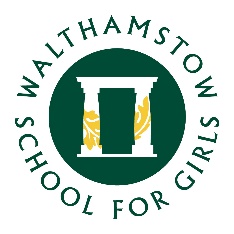 Dear Year 10 Students, Parents and Carers,I very much hope that this email finds you well and healthy. I have been so proud to see all of the work that has been taking place online and how our students are building on and drawing on their independence, resilience and energy.I'd like to talk briefly about two important areas for Year 10; Work Experience and Careers.Work ExperienceWell done to all of you who have worked so hard to secure placements. Of course, we couldn't foresee any of this happening! I have spoken to the Leadership Team about work experience and we very much want to try and give you the opportunity if possible. We will definitely not be able to complete Work Experience this summer. If school does return, we want you to have the time to catch up with your work and to get into the best possible position for Year 11. We are likely to postpone your Work Experience until a bit later in Year 11 and will let you know what this will look like nearer the time. I will be sending your placements an email to let them know this but please do also get in touch with them to let them know.Please also remember that we are doing our best, but there are no guarantees at the moment!CareersThis is a fantastic time and opportunity to start to research your Post-16 options. Remember that you can log on to your Start profile here https://www.startprofile.com/ and find lots of information and activities on post-16 options, universities, careers and skills. If you are a student: remember to register your school email so that you can resent your passwords. If you are a parent/carer: you can register following the instructions in the link below and access lots of careers related information and activities.  https://sway.office.com/ug7OOWGBat4Ww6eB?ref=LinkI hope this is helpful. Remember that knowledge is power. Be curious and explore your options. The more you know, the better the decisions you will make for your future.Look after yourselves both mentally and physically. You are a wonderful Year Group and I know that you will make the absolute best of this situation.All the bestMs PhilippouAssistant Headteacher